Заявка на участь у VIII національному конкурсi дитячого малюнка «Автомобіль твоєї мрії – 2020»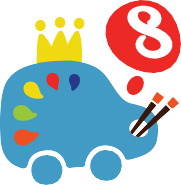 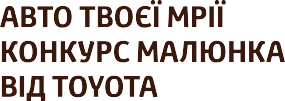 Вашу заявку можуть відхилити, якщо зазначено не всі дані або надана неправильна інформація.Увага! Для подання заявки самостійно (без представника дилерського центру), слід завантажити на сайті файл заявки, ввести в ньому свої дані на комп’ютері, роздрукувати й поставити підпис. Прийматимуться лише заявки, заповнені за цією процедурою.Заявка заповнюється великими друкованими літерами українською мовою.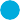 1 Вікова група:До 7 років включноВід 8 до 11 років включно	Від 12 до 15 років включно2 Назва творчої роботи:3 Будь ласка, поясніть концепцію автомобіля мрії, намальованого Вами, у полі, поданому нижче.4 Ім’я Учасника:Ім’яПо батькові Прізвище5 Вік Учасника:Вік: 	років	Дата народження:РІКМІСЯЦЬ/ЧИСЛО/6  Стать Учасника:	7 Ім’я батька/матері або законного опікуна Учасника*:ЧоловічаЖіночаІм’я батька/ матеріПо батькові батька/матері Прізвище батька/матері8 Поштова адреса Учасника:Поштовий індексКраїна Адреса9 Номер телефону та факсу (якщо є):Код країни	Номер10 Адреса електронної пошти (якщо є):Тел.: Факс:11 Згода:Я, Учасник, та ми, батьки (батько/мати) або законний опікун Учасника, підтверджуємо, що прочитали, зрозуміли та погоджуємося з Офіційними правилами VIII національного конкурсу дитячого малюнка «Автомобіль твоєї мрії – 2020.Узгодження всіх питань щодо авторських прав є обов’язком Учасника. Батьки Учасника гарантують, що творча робота є оригіна- лом та є творчим доробком Учасника.Підпис Учасника:	Підписи батьків (батька/матері) або законного опікуна Учасника*: 	   /  	* Примітка:Якщо обоє батьків мають батьківські права щодо Учасника, обоє батьків повинні поставити підписи.У разі, якщо тільки один із батьків має батьківські права, допускається підпис тільки одного з батьків УчасникаДокумент повинен підписати законний опікун тільки в разі, якщо жоден із батьків не може його підписатиДата:РІКМІСЯЦЬ/ЧИСЛО/Як подати заявку на участь у конкурсі: термін подання заявок на участь триває з 12 грудня 2019 року по 9 лютого 2020 рокуПодайте заявку на участь, водночас надавши свою творчу роботу, заповнену форму заявки на участь і анкетуЯкщо Учасник подає на конкурс кілька робіт, кожну з них слід подавати окремо з відповідною формою заявки та анкетоюПодання заявок: здійснюється офіційним дилерам Toyota. Додаткова інформація: www.dreamcar.toyota.uaДля службового використання (будь ласка, не заповнюйте цю частину)